Pirmasens, 10. Februar 2023„Amarsi – Die Hochzeitsmesse“ im Forum ALTE POSTPirmasenser Kulturzentrum versammelt am 5. März 2023 zahlreiche Dienstleister mit Angeboten rund um den schönsten Tag des Lebens Eintritt berechtigt zur Teilnahme an Tombola mit wertvollen PreisenAm Sonntag, 5. März 2023, dreht sich im Forum ALTE POST alles um den schönsten Tag des Lebens. Für „Amarsi – Die Hochzeitsmesse“, eine Veranstaltung der Stadt Pirmasens, bietet das Kulturzentrum dabei die ideale Kulisse: In den außergewöhnlichen Räumlichkeiten präsentieren sich von 10.00 bis 17.00 Uhr unterschiedlichste spezialisierte Dienstleister mit ihren Angeboten – eine unvergessliche Hochzeit will schließlich im Vorfeld gut geplant sein. So gehören im Elisabeth-Hoffmann-Saal, im Glasanbau, im Hof und im Eingangsbereich unter anderem Fotostudios, Trauredner, Tanzschulen, Brautmodenanbieter und Herrenausstatter sowie ein Verleiher von Catering-Anhängern zu den Ausstellern. Hinzu kommen eine Hochzeitssängerin und Anbieter von Eventbedarf und Hochzeitsgeschenken. Zukünftige Brautpaare finden außerdem eine Auswahl an Ringen und Brautschmuck. Nicht zuletzt lädt auch das Veranstaltungsteam des Forum ALTE POST zu Besichtigungen des Trauzimmers im früheren Turmzimmer des Gebäudes ein und informiert zu den Möglichkeiten einer Ausrichtung der Hochzeitsfeier im Elisabeth-Hoffmann-Saal in Kooperation mit dem Hotel-Restaurant Kunz. Der Eintritt zur Hochzeitsmesse kostet sechs Euro. Die Eintrittskarte gilt zugleich als Los für eine Tombola, bei der wertvolle Preise zu gewinnen sind, die die Aussteller zur Verfügung stellen. Das Forum ALTE POST beispielsweise beteiligt sich mit der Übernahme der Kosten für das Trauzimmer. Die Gewinnerinnen und Gewinner werden nach der Veranstaltung benachrichtigt. Für Essen und Getränke ist vor Ort ebenfalls gesorgt. Im Eintrittspreis eingeschlossen ist auch die Möglichkeit, die beiden Dauerausstellungen Hugo-Ball-Kabinett und Heinrich-Bürkel-Galerie im Haus zu besuchen.    Aktuell gibt es noch Kapazitäten für weitere Aussteller; Interessenten können sich telefonisch unter 06331 2392713 oder per Mail an altepost@pirmasens.de an das Veranstaltungsteam wenden.Ergänzendes zur Stadt PirmasensErste urkundliche Erwähnung fand Pirmasens um 850 als „pirminiseusna“, angelehnt an den Klostergründer Pirminius. Der als Stadtgründer geltende Landgraf Ludwig IX. errichtete im heutigen Pirmasens die Garnison für ein Grenadierregiment, es folgten 1763 die Stadtrechte. Am südwestlichen Rand des Pfälzerwalds gelegen und grenznah zu Frankreich ist das rund 42.000 Einwohner zählende, rheinland-pfälzische Pirmasens wie Rom auf sieben Hügeln erbaut. In ihrer Blütezeit galt die Stadt als Zentrum der deutschen Schuhindustrie und ist in dieser Branche heute noch wichtiger Dreh- und Angelpunkt; ihren Sitz in Pirmasens haben zum Beispiel die Deutsche Schuhfachschule und das International Shoe Competence Center (ISC). Zu den tragenden Wirtschaftsbereichen zählen unter anderem chemische Industrie, Kunststofffertigung, Fördertechnik-Anlagen und Maschinenbau. Pirmasens positioniert sich heute als Einkaufsstadt mit touristischem Anspruch und gut ausgestattetem Messegelände. Seit 1965 wird eine Städtepartnerschaft mit dem französischen Poissy gepflegt. Weitere Informationen unter www.pirmasens.de.20230210_pspBegleitendes Bildmaterial: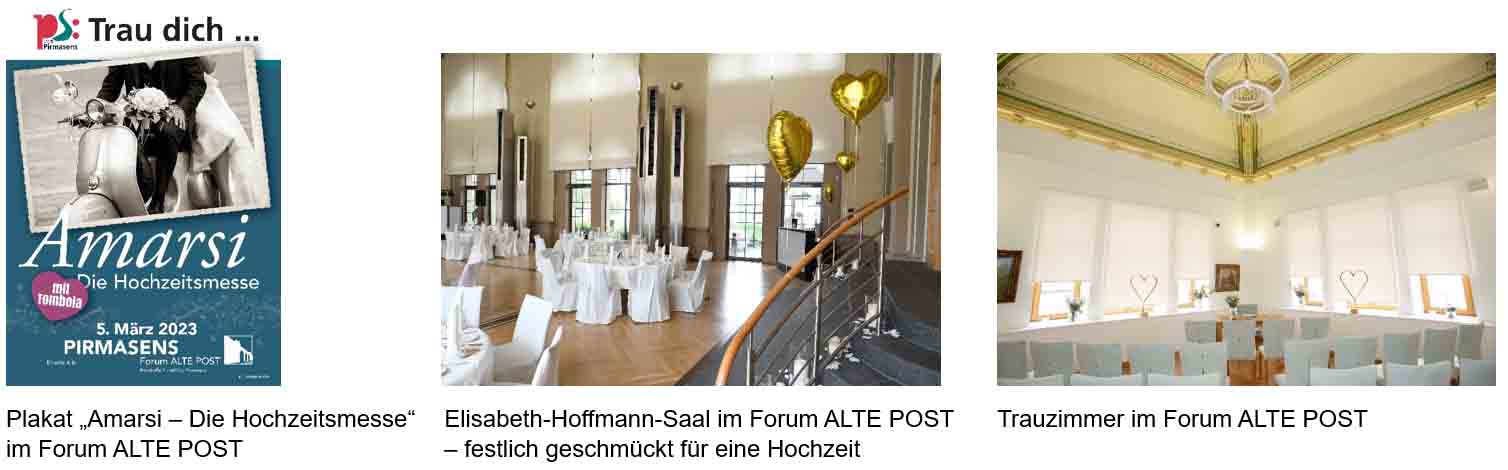 [ Download unter https://ars-pr.de/presse/20230210_psp ]PressekontakteStadtverwaltung Pirmasens			ars publicandi Gesellschaft fürMaximilian Zwick 					Marketing und Öffentlichkeitsarbeit mbHLeiter der Pressestelle				Martina OvermannRathaus am Exerzierplatz				Schulstraße 28D-66953 Pirmasens					D-66976 RodalbenTelefon: +49 6331 84-2222 				Telefon: +49 6331 5543-13Telefax: +49 6331 84-2286 				Telefax: +49 6331 5543-43presse@pirmasens.de 				MOvermann@ars-pr.dehttps://pirmasens.de					https://ars-pr.de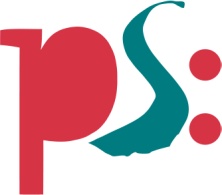 Stadt PirmasensPressemitteilung